ПРОЄКТГОРОДИЩЕНСЬКА    СІЛЬСЬКА    РАДАЛУЦЬКОГО РАЙОНУ   ВОЛИНСЬКОЇ   ОБЛАСТІвосьме скликання(друга позачергова сесія )Р І Ш Е Н Н Я  24  грудня  2020 р.                          с. Городище                                        № 2/  Про затвердження комплексної програми«Забезпечення рівних прав та можливостей жінокі чоловіків Городищенської громади на 2021-2025 роки»З метою забезпечення реалізації гендерної політики в громаді, відповідно до статті 12 Закону України «Про забезпечення рівних прав та можливостей жінок і чоловіків», керуючись статтями 26, 40 Законом України «Про місцеве самоврядування в Україні», Городищенська сільська радаВИРІШИЛА:1. Затвердити комплексну програму «Забезпечення рівних прав та можливостей жінок і чоловіків Городищенської громади на 2021-2025 роки» (додаток).2. Відділу фінансів при формуванні сільського бюджету та внесенні змін до бюджету передбачити кошти на виконання заходів Програми.3. Забезпечити систематичний контроль за ходом реалізації завдань і заходів, передбачених Програмою та щоквартально розглядати підсумки їх виконання.4. Контроль за виконанням цього рішення покласти на постійну комісію з питань депутатської діяльності, етики, протидії корупції, дотримання прав людини, законності, регламенту.Голова			             	                              Світлана СОКОЛЮКГалина Бакош 797579                                                                                                         Додаток до рішення                                                                                                     Городищенської сільської ради                                                                                                     від _________ року № _______Комплексна програма «Забезпечення рівних прав та можливостей жінок і чоловіків Городищенської громади на 2021-2025 роки»І. ПАСПОРТІІ. ВИЗНАЧЕННЯ ПРОБЛЕМИ, НА РОЗВ’ЯЗАННЯ ЯКОЇ СПРЯМОВАНА ПРОГРАМАКомплексна програма «Забезпечення рівних прав та можливостей жінок і чоловіків Городищенської громади на 2021-2025 роки»  (далі – Програма) розроблена відповідно до Конституції України, Сімейного кодексу України, законів України «Про забезпечення рівних прав та можливостей жінок і чоловіків», «Про охорону дитинства», «Про попередження насильства в сім’ї», «Про протидію торгівлі людьми», Указу Президента України від 30.09.2019р.  №722/2019 «Про Цілі сталого розвитку України на період до 2030 року»,  Державної соціальної програми забезпечення рівних прав та можливостей жінок і чоловіків на період до 2021 року, Національного плану дій з виконання Резолюції Ради Безпеки ООН 1325 «Жінки, мир, безпека», Порядку розроблення та затвердження місцевих цільових програм, затвердженого Городищенською сільською радою від 08 грудня 2020 року № 1/28.                                                                                                        Впровадження принципів рівних прав та можливостей жінок і чоловіків є однією із важливих умов сталого соціально-економічного розвитку громади,  реалізації прав людини та самореалізації особистості, запорукою ефективного розв’язання наявних проблем мешканців та мешканок громади.Основними зацікавленими сторонами реалізації Програми є дівчата і хлопці, жінки та чоловіки різного віку, які проживають у населених пунктах Городищенської територіальної громади.На території громади проживає ______ осіб, в т.ч. ___ % - жінки, ___% - чоловіки.Гендерні стереотипи щодо розподілу ролей чоловіків і жінок у політиці, економіці, суспільстві та сім'ї створюють перешкоди та обмеження для вільного вибору способу життя, у тому числі професійної та суспільної реалізації, сімейного життя, як для жінок, так і для чоловіків. Дискримінаційне ставлення роботодавців до працевлаштування жінок, визначення розміру заробітної плати, їх кар'єрного зростання, прихована дискримінація зайнятості жінок в певних професіях знижують їхню конкурентоздатність на ринку праці. Новими викликами розвитку механізму утвердження принципу рівних прав та можливостей жінок і чоловіків спричинили наслідки спалаху COVID-2019.Отже, актуальність розроблення і прийняття Програми зумовлена необхідністю реалізації сучасної політики у сфері впровадження європейських стандартів рівності прав та можливостей жінок і чоловіків на місцевому рівні.ІІІ.  ВИЗНАЧЕННЯ МЕТИ ПРОГРАМИМетою Програми є забезпечення рівних прав та можливостей жінок і чоловіків у всіх сферах життя суспільства за статтю, віком, сімейним станом, місцем проживання, расою, кольором шкіри, політичними, релігійними та іншими переконаннями, інвалідністю, етнічним та соціальним походженням, громадянством, майновим станом, мовною ознакою тощо.IV. ОБГРУНТУВАННЯ ШЛЯХІВ І ЗАСОБІВ РОЗВ’ЯЗАННЯ ПРОБЛЕМИ, ОБСЯГІВ ТА ДЖЕРЕЛ ФІНАНСУВАННЯ; СТРОКИ ТА ЕТАПИ ВИКОНАННЯ ПРОГРАМИРозв’язання проблеми щодо  впровадження принципу рівних прав та можливостей жінок і чоловіків у всіх сферах життєдіяльності громади передбачається шляхом  застосуванням комплексного підходу, а саме через:розширення переліку статистичних показників за ознакою статі з розбивкою за іншими основними ознаками (вік, місце проживання, інвалідність, соціально-економічний статус тощо);подолання гендерних стереотипів;підвищення професійного рівня посадових осіб місцевого самоврядування щодо забезпечення рівних прав та можливостей жінок і чоловіків;протидію дискримінації за ознакою статі та дискримінації більше ніж за однією ознакою;зменшення гендерних розривів в економічній сфері, освіті, медицині, спорту, культурі, процесі прийняття рішень; інтеграцію гендерного аспекту до стратегій, програм, політик; залучення до виконання Програми установ та неурядових організацій, діяльність яких спрямовується на забезпечення рівних прав та можливостей жінок і чоловіків.Фінансування заходів Програми  здійснюватиметься за рахунок коштів  місцевого бюджету Городищенської сільської ради із залученням інших джерел фінансування, не заборонених законодавством. Щорічно при внесенні змін до бюджету передбачати, виходячи із фінансових можливостей, цільові кошти для забезпечення виконання заходів Програми. Фінансова складова Програми може бути змінена шляхом внесення змін до Програми.Програму передбачено реалізувати у період з 2021 по 2025 рік включно.V. ПЕРЕЛІК ЗАВДАНЬ І ЗАХОДІВ ПРОГРАМИ ТА РЕЗУЛЬТАТИВНІ ПОКАЗНИКИДля досягнення мети, визначеної Програмою, передбачається виконання комплексу взаємопов'язаних завдань і заходів, спрямованих на:посилення інституційного механізму утвердження гендерної рівності;зменшення гендерних розривів у всіх сферах життя громади;створення ефективної системи запобігання та протидії домашньому насильству, торгівлі людьми, надання допомоги сім’ям, які опинились у складних життєвих обставинах.Завдяки виконанню Програми очікується досягнення таких результатів: підвищено компетентність посадових осіб місцевого самоврядування, працівників установ, підприємств та організацій в сфері гендерної політики; підвищено обізнаність представників та представниць неурядових організацій та активних громадян/нок з питань рівних прав та можливостей жінок та чоловіків у громаді;підвищено рівень поінформованості мешканок і мешканців громади щодо переваг впровадження гендерної рівності;зменшено кількість проявів дискримінації за ознакою статі;збільшено кількість заходів щодо відповідального батьківства;збільшено кількість заходів щодо протидії домашньому насильству; гендерний аспект включено не менше ніж до 2-х цільових програм;збільшено кількість послуг, які відповідають потребам дівчат/жінок і хлопців/чоловіків різного віку.VI. НАПРЯМИ ДІЯЛЬНОСТІ ТА ЗАХОДИ ПРОГРАМИРозділ подано у додатку до Програми.КООРДИНАЦІЯ ТА КОНТРОЛЬ ВИКОНАННЯ ПРОГРАМИКоординацію та контроль за ходом виконання Програми здійснює виконавчий комітет сільської ради відповідно до розподілу обов'язків. Виконавці заходів Програми звітують уповноваженій особі (координаторці) з питань забезпечення рівних прав та можливостей жінок і чоловіків, запобігання та протидії насильства за ознакою статі у Городищенській громаді. щокварталу до 15 числа місяця, що передує звітному періоду.Відповідальним виконавцем Програми є уповноважена особа (координаторка) з питань забезпечення рівних прав та можливостей жінок і чоловіків, запобігання та протидії насильства за ознакою статі та щороку інформує Городищенську сільську раду про результати її виконання. Після закінчення терміну реалізації Програми координаторка готує підсумковий звіт про її виконання, подає його виконавчому комітету сільської ради та розміщує на офіційному вебсайті Городищенської сільської ради.  Додаток до ПрограмиVІ. Напрями діяльності та заходи Програми КОМПЛЕКСНА ПРОГРАМА «Забезпечення рівних прав та можливостей жінок і чоловіків Городищенської громади на 2021-2025 роки»1.Ініціатор розроблення ПрограмиУповноважена особа (координаторка) з питань забезпечення рівних прав та можливостей жінок і чоловіків, запобігання та протидії насильства за ознакою статі2.Дата, номер і назва розпорядчого документа органу виконавчої влади про розроблення ПрограмиПункт 20 доручення голови Городищенської сільської ради від 07.12.2020 року № 1 «Про Програму «Забезпечення рівних прав та можливостей жінок і чоловіків Городищенської громади на 2021-2025 роки»3.Розробник ПрограмиУповноважена особа (координаторка) з питань забезпечення рівних прав та можливостей жінок і чоловіків, запобігання та протидії насильства за ознакою статі4.Співрозробники ПрограмиВиконавчий комітет Городищенської сільської ради5.Відповідальний виконавець ПрограмиГородищенська сільська рада, виконавчий комітет, фінансовий відділ, служба у справах дітей та сім’ї, гуманітарний відділ, старости Городищенської громади, заклади освіти та культури, уповноважена особа (координаторка) з питань забезпечення рівних прав та можливостей жінок і чоловіків, запобігання та протидії насильства за ознакою статі, поліцейський офіцер громади6.Учасники ПрограмиАпарат ради, заклади освіти та культури Городищенської сільської ради7.Термін реалізації Програми2021-2025 роки8.Перелік місцевих бюджетів, які беруть участь у виконанні ПрограмиБюджет Городищенської сільської ради, інші джерела фінансування, не заборонені законодавством9.Загальний обсяг фінансових ресурсів, необхідних для реалізації Програми, усього70 тис. грнОбсяг коштів, які пропонується залучити на виконання ПрограмиЕтапи виконання ПрограмиЕтапи виконання ПрограмиЕтапи виконання ПрограмиЕтапи виконання ПрограмиЕтапи виконання ПрограмиВсього витрат на виконання ПрограмиОбсяг коштів, які пропонується залучити на виконання ПрограмиI(2021 рік)II(2022 рік)III(2023 рік)ІV(2024 рік)V(2025 рік)Всього витрат на виконання ПрограмиОбсяг ресурсів, усього (тис. грн.)14 тис. грн14 тис. грн14 тис. грн14 тис. грн14 тис. грн70 тис. грн№Назва напряму діяльності (пріоритетні завдання)Перелік заходів програмиСтрок виконання заходуВідповідальнийвиконавець заходу програмиДжерела фінансуванняОрієнтовні обсяги фінансування (вартість), тис. грн,Орієнтовні обсяги фінансування (вартість), тис. грн,Орієнтовні обсяги фінансування (вартість), тис. грн,Орієнтовні обсяги фінансування (вартість), тис. грн,Орієнтовні обсяги фінансування (вартість), тис. грн,Орієнтовні обсяги фінансування (вартість), тис. грн,Очікуваний результат Очікуваний результат №Назва напряму діяльності (пріоритетні завдання)Перелік заходів програмиСтрок виконання заходуВідповідальнийвиконавець заходу програмиДжерела фінансуванняусього, у т.ч.:2021 рік2022 рік2023 рік2024 рік2025 рікОчікуваний результат Очікуваний результат І. Посилення інституційного механізму утвердження гендерної рівностіІ. Посилення інституційного механізму утвердження гендерної рівностіІ. Посилення інституційного механізму утвердження гендерної рівностіІ. Посилення інституційного механізму утвердження гендерної рівностіІ. Посилення інституційного механізму утвердження гендерної рівностіІ. Посилення інституційного механізму утвердження гендерної рівностіІ. Посилення інституційного механізму утвердження гендерної рівностіІ. Посилення інституційного механізму утвердження гендерної рівностіІ. Посилення інституційного механізму утвердження гендерної рівностіІ. Посилення інституційного механізму утвердження гендерної рівностіІ. Посилення інституційного механізму утвердження гендерної рівностіІ. Посилення інституційного механізму утвердження гендерної рівностіІ. Посилення інституційного механізму утвердження гендерної рівності1.1Врахування гендерного підходу при розроблені нормативної бази діяльності громади1.1.1.Створення Гендерного профіля (паспорта) громади 2021-2025 рокиВідділ надання адмістративних послуг, старости Городищенської громади, уповноважена особа (координаторка) з питань забезпечення рівних прав та можливостей жінок і чоловіків, запобігання та протидії насильства за ознакою статіНе потребує фінансуванняРозширення переліку статистичних показників за ознакою статі з розбивкою за іншими основними ознаками (вік, місце проживання, інвалідність, соціально-економічний статус тощо)Розширення переліку статистичних показників за ознакою статі з розбивкою за іншими основними ознаками (вік, місце проживання, інвалідність, соціально-економічний статус тощо)1.1.2.Урахування гендерного компоненту у програмах економічного і соціального розвитку, цільових програмах розвитку громади2021-2025 рокиВиконавчий комітетНе потребує фінансуванняЗменшення гендерного дисбалансу у сфері місцевого самоврядування та задоволенні потреб мешканців і мешканокЗменшення гендерного дисбалансу у сфері місцевого самоврядування та задоволенні потреб мешканців і мешканок1.1.3.Проведення гендерного моніторингу та оцінки виконання стратегії розвитку, секторальних  цільових  програм2021-2025 рокиУповноважена особа (координаторка) з питань забезпечення рівних прав та можливостей жінок і чоловіків, запобігання та протидії насильства за ознакою статіНе потребує фінансуванняГендерний аспект включено не менше ніж до 2-х цільових програмГендерний аспект включено не менше ніж до 2-х цільових програм1.1.4.Запровадження гендерно орієнованого бюджетування в  громаді 2021-2025 рокиФінансовий відділБюджет Городищенської сільської радиСкорочення гендерних розривів; задоволення потреб та інтересів різноманітних груп, дотримання балансу між жінками та чоловіками, хлопцями та дівчатами різних вікових груп, які проживають у різних населених пунктахСкорочення гендерних розривів; задоволення потреб та інтересів різноманітних груп, дотримання балансу між жінками та чоловіками, хлопцями та дівчатами різних вікових груп, які проживають у різних населених пунктах1.2Утвердження принципів гендерної рівності в органах місцевого самоврядування1.2.1.Проведення семінарів, круглих столів, тренінгів з питань реалізації гендерної політики на місцевому рівні2021-2025 рокиУповноважена особа (координаторка) з питань забезпечення рівних прав та можливостей жінок і чоловіків, запобігання та протидії насильства за ознакою статіБюджет Городищенської сільської ради2,50,50,50,50,50,5Підвищення компетентністі посадових осіб місцевого самоврядування, працівників установ, підприємств та організацій в сфері гендерної політикиПідвищення компетентністі посадових осіб місцевого самоврядування, працівників установ, підприємств та організацій в сфері гендерної політики1.2.2.Створення консультативно-дорадчого органу (робочої групи) з питань сім’ї, дітей, гендерної рівності, протидії домашньому насильству та торгівлі людьми2021-2025 рокиГородищенська сільська радаНе потребує фінансуванняСтворення ефективної системи запобігання та протидії домашньому насильству, торгівлі людьми, надання допомоги сім’ям, які опинились у складних життєвих обставинахСтворення ефективної системи запобігання та протидії домашньому насильству, торгівлі людьми, надання допомоги сім’ям, які опинились у складних життєвих обставинах1.2.3.Запровадження інституту гендерної уповноваженої особи із забезпечення рівних прав і можливостей жінок і чоловіків2021-2025 рокиГородищенська сільська радаБюджет Городищенської сільської ради2,50,50,50,50,50,51.2.4.Проведення громадських заходів  із залученням жінок і чоловіків 2021-2025 рокиГородищенська сільська рада, уповноважена особа (координаторка) з питань забезпечення рівних прав та можливостей жінок і чоловіків, запобігання та протидії насильства за ознакою статіБюджет Городищенської сільської ради5,01,01,01,01,01,0Підвищення обізнаності активних громадян/нок з питань рівних прав та можливостей жінок та чоловіків у громадіПідвищення обізнаності активних громадян/нок з питань рівних прав та можливостей жінок та чоловіків у громаді1.2.5. Створення умов для поєднання жінками і чоловіками професійних і сімейних обов’язків (зручний робочий графік, дистанційна робота)2021-2025 рокиГородищенська сільська рада, виконавчий комітетНе потребує фінансуванняПодолання гендерних стереотипівПодолання гендерних стереотипів1.3Підтримка та проведення інформаційно - просвітницьких кампаній1.3.1.Підготовка та розповсюдження інформаційних матеріалів щодо забезпечення гендерної рівності та запобігання і протидії дискримінації в громаді (друк та розповсюдження листівок, інформаційних матеріалів тощо)2021-2025 рокиУповноважена особа (координаторка) з питань забезпечення рівних прав та можливостей жінок і чоловіків, запобігання та протидії насильства за ознакою статіБюджет Городищенської сільської ради2,50,50,50,50,50,5Підвищення рівня поінформованості мешканок і мешканців громади щодо переваг впровадження гендерної рівностіПідвищення рівня поінформованості мешканок і мешканців громади щодо переваг впровадження гендерної рівності1.3.2.Проведення Дня матеріДня батькаЗаклади освіти та культуриБюджет Городищенської сільської ради5,01,01,01,01,01,0Побудова гендерно комунікаційної політики в громадіПобудова гендерно комунікаційної політики в громадіІІ. Зменшення гендерних розривів у всіх сферах життєдіяльності громадиІІ. Зменшення гендерних розривів у всіх сферах життєдіяльності громадиІІ. Зменшення гендерних розривів у всіх сферах життєдіяльності громадиІІ. Зменшення гендерних розривів у всіх сферах життєдіяльності громадиІІ. Зменшення гендерних розривів у всіх сферах життєдіяльності громадиІІ. Зменшення гендерних розривів у всіх сферах життєдіяльності громадиІІ. Зменшення гендерних розривів у всіх сферах життєдіяльності громадиІІ. Зменшення гендерних розривів у всіх сферах життєдіяльності громадиІІ. Зменшення гендерних розривів у всіх сферах життєдіяльності громадиІІ. Зменшення гендерних розривів у всіх сферах життєдіяльності громадиІІ. Зменшення гендерних розривів у всіх сферах життєдіяльності громадиІІ. Зменшення гендерних розривів у всіх сферах життєдіяльності громадиІІ. Зменшення гендерних розривів у всіх сферах життєдіяльності громади2.1Формування гендерної культури на рівні громади 2.1.2.Організація проведення циклу тренінгових занять з питань жіночого лідерства 2021-2025 рокиУповноважена особа (координаторка) з питань забезпечення рівних прав та можливостей жінок і чоловіків, запобігання та протидії насильства за ознакою статіБюджет Городищенської сільської ради2,50,50,50,50,50,5Збільшення кількості просвітницьких заходів щодо негативного впливу стереотипного уявлення про жінок у політиціЗбільшення кількості просвітницьких заходів щодо негативного впливу стереотипного уявлення про жінок у політиці2.1.2. Проведення конкурсу творчих робіт з гендерної тематики  серед старшокласників / старшокласниць2021-2025 рокиУповноважена особа (координаторка) з питань забезпечення рівних прав та можливостей жінок і чоловіків, запобігання та протидії насильства за ознакою статі, заклади освітиБюджет Городищенської сільської ради2,50,50,50,50,50,5Привернення уваги учнів / учениць  до гендерної тематикиПривернення уваги учнів / учениць  до гендерної тематики2.2Впровадження гендерного підходу в усі сфери життєдіяльності громади2.2.1.Формування гендерно чутливого освітнього середовища у закладах дошкільної, загальної середньої, позашкільної освіти2021-2025 рокиГородищенська сільська рада, гуманітарний відділ, заклади освітиБюджет Городищенської сільської ради5,01,01,01,01,01,0Збільшення кількості послуг, які відповідають потребам дівчат/жінок і хлопців/чоловіків різного вікуЗбільшення кількості послуг, які відповідають потребам дівчат/жінок і хлопців/чоловіків різного віку2.2.2.Формування гендерно чутливого культурного середовища 2021-2025 рокиГородищенська сільська рада, гуманітарний відділ, заклади культуриБюджет Городищенської сільської ради5,01,01,01,01,01,02.2.3.Формування гендерно чутливих спортивних послуг2021-2025 рокиГородищенська сільська рада, гуманітарний відділБюджет Городищенської сільської ради5,01,01,01,01,01,02.2.4.Формування громадських просторів відповідно до потреб жінок і чоловіків різного віку2021-2025 рокиГородищенська сільська радаБюджет Городищенської сільської ради10,02,02,02,02,02,0ІІІ. Створення ефективної системи запобігання та протидії домашньому насильству, торгівлі людьми, надання допомоги сім’ям, які опинились у складних життєвих обставинахІІІ. Створення ефективної системи запобігання та протидії домашньому насильству, торгівлі людьми, надання допомоги сім’ям, які опинились у складних життєвих обставинахІІІ. Створення ефективної системи запобігання та протидії домашньому насильству, торгівлі людьми, надання допомоги сім’ям, які опинились у складних життєвих обставинахІІІ. Створення ефективної системи запобігання та протидії домашньому насильству, торгівлі людьми, надання допомоги сім’ям, які опинились у складних життєвих обставинахІІІ. Створення ефективної системи запобігання та протидії домашньому насильству, торгівлі людьми, надання допомоги сім’ям, які опинились у складних життєвих обставинахІІІ. Створення ефективної системи запобігання та протидії домашньому насильству, торгівлі людьми, надання допомоги сім’ям, які опинились у складних життєвих обставинахІІІ. Створення ефективної системи запобігання та протидії домашньому насильству, торгівлі людьми, надання допомоги сім’ям, які опинились у складних життєвих обставинахІІІ. Створення ефективної системи запобігання та протидії домашньому насильству, торгівлі людьми, надання допомоги сім’ям, які опинились у складних життєвих обставинахІІІ. Створення ефективної системи запобігання та протидії домашньому насильству, торгівлі людьми, надання допомоги сім’ям, які опинились у складних життєвих обставинахІІІ. Створення ефективної системи запобігання та протидії домашньому насильству, торгівлі людьми, надання допомоги сім’ям, які опинились у складних життєвих обставинахІІІ. Створення ефективної системи запобігання та протидії домашньому насильству, торгівлі людьми, надання допомоги сім’ям, які опинились у складних життєвих обставинахІІІ. Створення ефективної системи запобігання та протидії домашньому насильству, торгівлі людьми, надання допомоги сім’ям, які опинились у складних життєвих обставинахІІІ. Створення ефективної системи запобігання та протидії домашньому насильству, торгівлі людьми, надання допомоги сім’ям, які опинились у складних життєвих обставинах3.1Протидія дискримінації за ознакою статі та дискримінації за кількома ознаками, однією з яких є ознака статі3.1.1.  Впровадження механізму реалізації права на захист від дискримінації за ознакою статі та дискримінації за кількома ознаками, однією з яких є ознака статі, розгляду випадків такої дискримінації та вжиття відповідних заходів за його результатами2021-2025 рокиГородищенська сільська рада, уповноважена особа (координаторка) з питань забезпечення рівних прав та можливостей жінок і чоловіків, запобігання та протидії насильства за ознакою статі, поліцейський офіцер громадиБюджет Городищенської сільської ради2,50,50,50,50,50,5Забезпечення рівних прав та можливостей жінок і чоловіків; повага до гідності кожної людиниЗабезпечення рівних прав та можливостей жінок і чоловіків; повага до гідності кожної людини3.1.2. Проведення правопросвітницьких заходів на тему дискримінації2021-2025 рокиУповноважена особа (координаторка) з питань забезпечення рівних прав та можливостей жінок і чоловіків, запобігання та протидії насильства за ознакою статі, поліцейський офіцер громадиБюджет Городищенської сільської ради2,50,50,50,50,50,5Зменшення кількості проявів дискримінації за ознакою статі та дискримінації за кількома ознаками, однією з яких є ознака статіЗменшення кількості проявів дискримінації за ознакою статі та дискримінації за кількома ознаками, однією з яких є ознака статі3.2Створення ефективної системи запобігання тапротидії домашньомунасильству, надання допомоги сім’ям, які опинились у складних життєвих обставинах3.2.1.Проведення акції «16 днів проти насильства» 2021-2025 рокиСлужба у справах дітей та сім’ї, уповноважена особа (координаторка) з питань забезпечення рівних прав та можливостей жінок і чоловіків, запобігання та протидії насильства за ознакою статі, поліцейський офіцер громадиБюджет Городищенської сільської ради2,50,50,50,50,50,5Збільшення розуміння та обізнаності людей щодо усіх форм насильства та створення недискримінаційного простору для розвитку та проесійного росту кожної та кожногоЗбільшення розуміння та обізнаності людей щодо усіх форм насильства та створення недискримінаційного простору для розвитку та проесійного росту кожної та кожного3.2.2.Проведення заходів на виконання Резолюції РБ ООН №1325 «Жінки, мир, безпека»2021-2025 рокиУповноважена особа (координаторка) з питань забезпечення рівних прав та можливостей жінок і чоловіків, запобігання та протидії насильства за ознакою статіБюджет Городищенської сільської ради2,50,50,50,50,50,5Збільшення кількості заходів щодо протидії гендерно обумовленому насильствуЗбільшення кількості заходів щодо протидії гендерно обумовленому насильству3.2.3. Надання допомоги постраждалим від гендерно обумовленого насильства та дискримінації2021-2025 рокиУповноважена особа (координаторка) з питань забезпечення рівних прав та можливостей жінок і чоловіків, запобігання та протидії насильства за ознакою статі, поліцейський офіцер громадиБюджет Городищенської сільської ради5,01,01,01,01,01,0Підтримка постраждалим від гендерно обумовленого насильства та дискримінаціїПідтримка постраждалим від гендерно обумовленого насильства та дискримінації3.3Запобігання торгівлі людьми, її первинна профілактика 3.3.1. Посилення взаємодії та підвищення професійного рівня фахівців, які здійснюють заходи у сфері протидії торгівлі людьми2021-2025 рокиСлужба у справах дітей та сім’ї, уповноважена особа (координаторка) з питань забезпечення рівних прав та можливостей жінок і чоловіків, запобігання та протидії насильства за ознакою статі, поліцейський офіцер громадиБюджет Городищенської сільської ради5,01,01,01,01,01,0Зменшення проявів торгівлі людьмиЗменшення проявів торгівлі людьми3.3.2.Захист та допомога особам, які постраждали від торгівлі людьми2021-2025 рокиСлужба у справах дітей та сім’ї,  уповноважена особа (координаторка) з питань забезпечення рівних прав та можливостей жінок і чоловіків, запобігання та протидії насильства за ознакою статі, поліцейський офіцер громадиБюджет Городищенської сільської ради5,01,01,01,01,01,0Підтримка осіб, які постраждали від торгівлі людьмиПідтримка осіб, які постраждали від торгівлі людьмиУСЬОГО70,014,014,014,014,014,0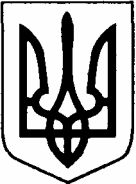 